March 30th Kindergarten Goal SheetPhonics/ Language Arts Students will be able to read sight words learned to date.Students will be able to read short sentences.Handwriting Students will be able to write with correct letter formation.Students will be able to write with correct sentence structure.Numbers/ MathStudents will be able to recognize and count coins.Students will be able to add and subtract.Social Studies/ Science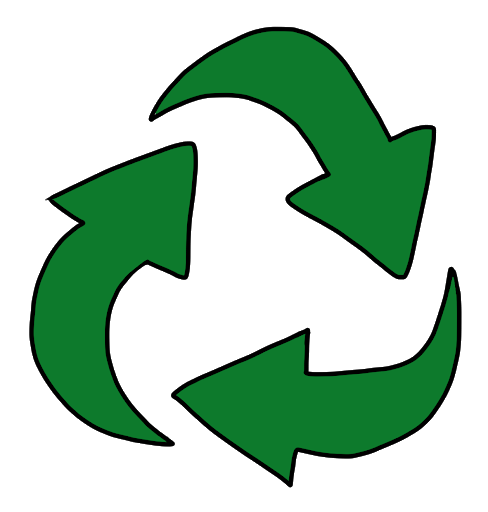 God’s Creation, Recycling Bible Elisha and the Prophet